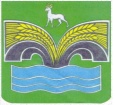 АДМИНИСТРАЦИЯ СЕЛЬСКОГО ПОСЕЛЕНИЯ ШИЛАНМУНИЦИПАЛЬНОГО РАЙОНА КРАСНОЯРСКИЙСАМАРСКОЙ ОБЛАСТИ                                              ПОСТАНОВЛЕНИЕ                    от 4 марта 2021 года № 14О внесении изменений в постановление администрации сельского поселения Шилан муниципального района Красноярский Самарской области от 31.05.2018 № 22 «О порядке проведения проверки инвестиционных проектов на предмет эффективности использования средств бюджета сельского поселения Шилан муниципального района Красноярский Самарской области, направляемых на капитальные вложения»На основании экспертного заключения по результатам проведения правовой экспертизы о несоответствии действующему законодательству постановления администрации сельского поселения Шилан муниципального района Красноярский Самарской области от 31.05.2018   № 22 «О порядке проведения проверки инвестиционных проектов на предмет эффективности использования средств бюджета сельского поселения Шилан муниципального района Красноярский Самарской области, направляемых на капитальные вложения», Устава сельского поселения Шилан муниципального района Красноярский Самарской области, Администрация сельского поселения Шилан муниципального района Красноярский Самарской области ПОСТАНОВЛЯЕТ:1. Внести в постановление администрации сельского поселения Шилан муниципального района Красноярский Самарской области от 31.05.2018 № 22 «О порядке проведения проверки инвестиционных проектов на предмет эффективности использования средств бюджета сельского поселения Шилан муниципального района Красноярский Самарской области, направляемых на капитальные вложения» следующие изменения:преамбулу изложить в следующей редакции:       «Во исполнение статьи 14 Федерального закона от 25.02.1999             № 39-ФЗ «Об инвестиционной деятельности в Российской Федерации, осуществляемой в форме капитальных вложений», руководствуясь Уставом сельского поселения Шилан муниципального района Красноярский Самарской области, Администрация сельского поселения Шилан муниципального района Красноярский Самарской области ПОСТАНОВЛЯЕТ:».2. Опубликовать настоящее постановление в газете «Красноярский вестник» и разместить на официальном сайте администрации муниципального района Красноярский Самарской области в разделе «Поселения» - «Сельское поселение Шилан».Глава сельского поселения Шиланмуниципального района КрасноярскийСамарской области                                                                       И.А. Чернова